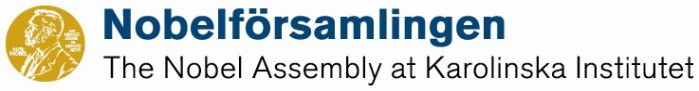 									February 09, 2024Invitation to submit proposals for Nobel Conferences (2025) and Minisymposia (2025) in the series "Frontiers in Medicine" at the Nobel ForumNobel conferences at Karolinska InstitutetKarolinska Institutet's Nobel conferences deal with specified subject areas, last 2-3 days, are normally organized in the Nobel Forum and usually involve around 100 participants, of which around 20 are lecturers. The conferences started in 1979 and so far funds have been granted for around 70 conferences; for previous Nobel conferences see www.nobelprizemedicine.org.Nobel conferences may not be included in any other conference series and invited lecturers may not be invited to another meeting arranged by the Karolinska Institutet in direct connection with/before the Nobel conference. The maximum amount granted is SEK 700,000. Additional funding via another financier is only permitted after written approval from the Nobel Assembly well in advance of the conference and before the program has been determined. Nobel conferences are expected to contain a program of the highest international level, with the foremost representatives in the field invited.The funds are managed via the Nobel Assembly's office. Please note that the Nobel Assembly is not able to deduct VAT, which means that all costs must be calculated including VAT. The budget should contain estimated costs for invited lecturers, catering, technical support, possibly dinners, but also costs for administration. Nobel Forum is available free of charge at Nobel conferences. It is not possible to invoice for one's own or doctoral students'/students' work, but costs for administrative help from the department can be covered. If external funding is approved by the Nobel Assembly, these funds must also be able to be used for additional costs arising from a more extensive program.Relevant members of the Nobel Assembly should be invited to participate and may also be part of the organizing committee.Mini-symposia in the "Frontiers in Medicine" seriesIn 1994 a series of Minisymposia called "Frontiers in Medicine" was started; for previously completed Minisymposia see www.nobelprizemedicine.org. Mini-symposia must be held in the Nobel Forum, should last one day and be open to free participation. They must deal with current topics that bridge preclinical and clinical subject areas. The program should include some invited foreign lecturers, but also active participation by researchers at Karolinska Institutet. A maximum of SEK 250,000 per Minisymposium is currently allocated.The funds are managed via the Nobel Assembly's office. Please note that the Nobel Assembly is not able to deduct VAT, which means that all costs must be calculated including VAT. The budget should contain estimated costs for invited lecturers, catering, technical support, possibly dinners, but also costs for administration. The Nobel Forum is available free of charge at Minisymposia. It is not possible to invoice for one's own or doctoral students'/students' work, but costs for administrative help from the department can be covered.Applications for Nobel Conferences and Minisymposia must be received by the Nobel Office, via e-mail address nobelforum@nobelprizemedicine.org, no later than March 15, 2024.The application must contain:- application form with budget- description of the purpose of the conference/mini-symposium- list of intended lecturers and preliminary programmeThe applications are processed by the Medicine Nobel Institute's steering group and decisions are made in May 2024.If you have any questions, you can contact the Nobel Office at Nobel Forum, Ann-Mari Dumanski, phone 08-524 878 00.Thomas Perlmann ProfessorSecretary of the Nobel Assembly Director of the Medical Nobel Institute